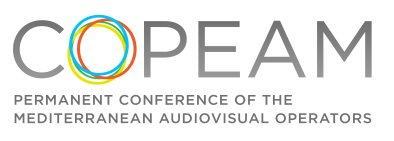 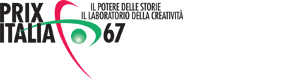 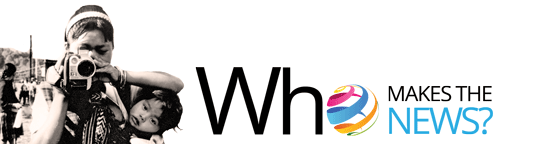 Incontro Commissione Uguaglianza di Genere COPEAM: “La parità di genere nei media”Torino, 22 settembre 201515:45 - 17:30, Museo della Radio e TVVia Verdi 16
Il GMMP (Global Media Monitoring Project) è la più longeva ed ampia ricerca su scala mondiale sulla presenza delle donne nei mezzi d’informazione, promossa e coordinata dalla World Association of Christian Communication. La quinta edizione (1995, 2000, 2005, 2010, 2015) – che include internet e twitter – analizza più di 130 paesi, rilevando che il mondo riportato nelle notizie è ancora prevalentemente maschile. A vent’anni da Pechino e dal primo GMMP, le sfide degli stereotipi e delle discriminazioni di genere nell’informazione si dimostrano complesse nel tempo, nello spazio e sulle differenti piattaforme di produzione di contenuti.Cosa dicono i dati, quali ripercussioni possono avere queste ricerche nella quotidiana pratica professionale e quali strumenti elaborare per migliorare tali pratiche.Benvenuto Mussi Bollini, presidente Commissione Pari Opportunità RAISalutiCarmen Belloni presidente CIRSDe                                                   Centro studi di genere Universitá di TorinoModera
Loredana Cornero, presidente Commissione uguaglianza di genere COPEAM 
Conferenza permanente dell’audiovisivo Mediterraneo Who makes the news?
Claudia Padovani, Università di Padova e coordinatrice nazionale GMMPIl contesto internazionaleMonia Azzalini, Osservatorio di Pavia e coordinatrice nazionale GMMP
I dati nazionali Che genere di linguaggioCecilia Robustelli, Coordinatrice Gruppo Parità di genere in campo linguistico Rete per l'Eccellenza dell'Italiano IstituzionaleIl punto di vista delle professionisteMarina Lalovic, giornalista Radio3Mondo Rai Saloua Sejir, giornalista Radio Tunisi Internazionale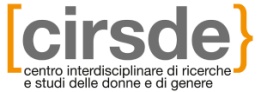 